Jan Chadim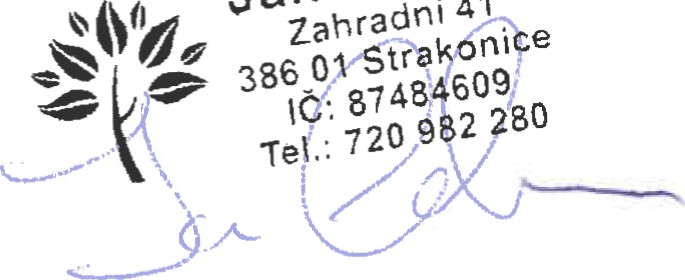 Dodavatel: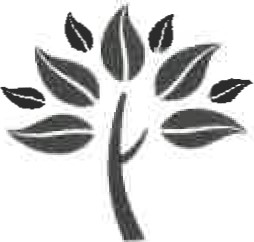 Jan ChadimNuzín 21Čestice 38719DŘEVJENÍK IČO: 87484609	    Truhlářství trochu jinakFaktura č.: 20200019Dodavatel:Jan ChadimNuzín 21Čestice 38719DŘEVJENÍK IČO: 87484609	    Truhlářství trochu jinakOdběratel:Městský ústav sociálních služeb StrakoniceDomov pro seniory a DZRRybniční 1282, Strakonice 38601 ičo: 70828334 dič: CZ 70828334Peněžní ústav: ČSOBDatum vystavení faktury: 25.11.2020Datum splatnosti:             10.12.2020Forma úhrady: PŘEVODEMČíslo účtu: 294656186/0300Datum vystavení faktury: 25.11.2020Datum splatnosti:             10.12.2020Forma úhrady: PŘEVODEMNejsem plátce DPHDatum vystavení faktury: 25.11.2020Datum splatnosti:             10.12.2020Forma úhrady: PŘEVODEMFaktutuji Vám:Výrobu dveřních rámů na sítě proti hmyzu.Celkem 60 000,- KčVystavil: Jan Chadim Tel:720982280 drevjenik@gmail.com